	PROGRAMME La rentrée doctorale ouverte aux doctorants des 7 écoles doctorales a pour but de : transmettre les informations sur l’organisation des études doctorales en région, les formations doctorales professionnelles et les évènements organisés ;faire prendre conscience aux doctorants de l'importance d'intégrer leur thèse dès la première année dans une dynamique de projet professionnel ;concourir à la création de leur réseau professionnel.Rentrée des Écoles DoctoralesVotre école doctorale : ED SJPG, Sciences Juridiques, Politiques et de GestionPrésentation de l’équipe, du fonctionnement, des formationsPauseRentrée du Collège Doctoral - session de rentrée commune à toutes les Écoles Doctorales Introduction du parrain Présentation de l’écosystème doctoral en région L’offre du collège doctoral et les évènements à ne pas manquer CONSULID, les doctorants-conseil du Collège Doctoral  Le réseau des référents parcours professionnelLa poursuite de carrière des docteurs La remise des prix de thèse Internationale 2021La remise du certificat parcours Compétences Pour l’Entreprise Cocktail dinatoireStands : Consulid, Collège Doctoral, Pépite Lille Haut-de-France, Maison pour la science, Service Commun de la Documentation, Maison de la médiation, Maison internationale, CASDEN, MEGENINSCRIPTIONS : https://framaforms.org/formulaire-dinscription-a-la-rentree-doctorale-1635169593 Plan pour venir à Lille Grand Palais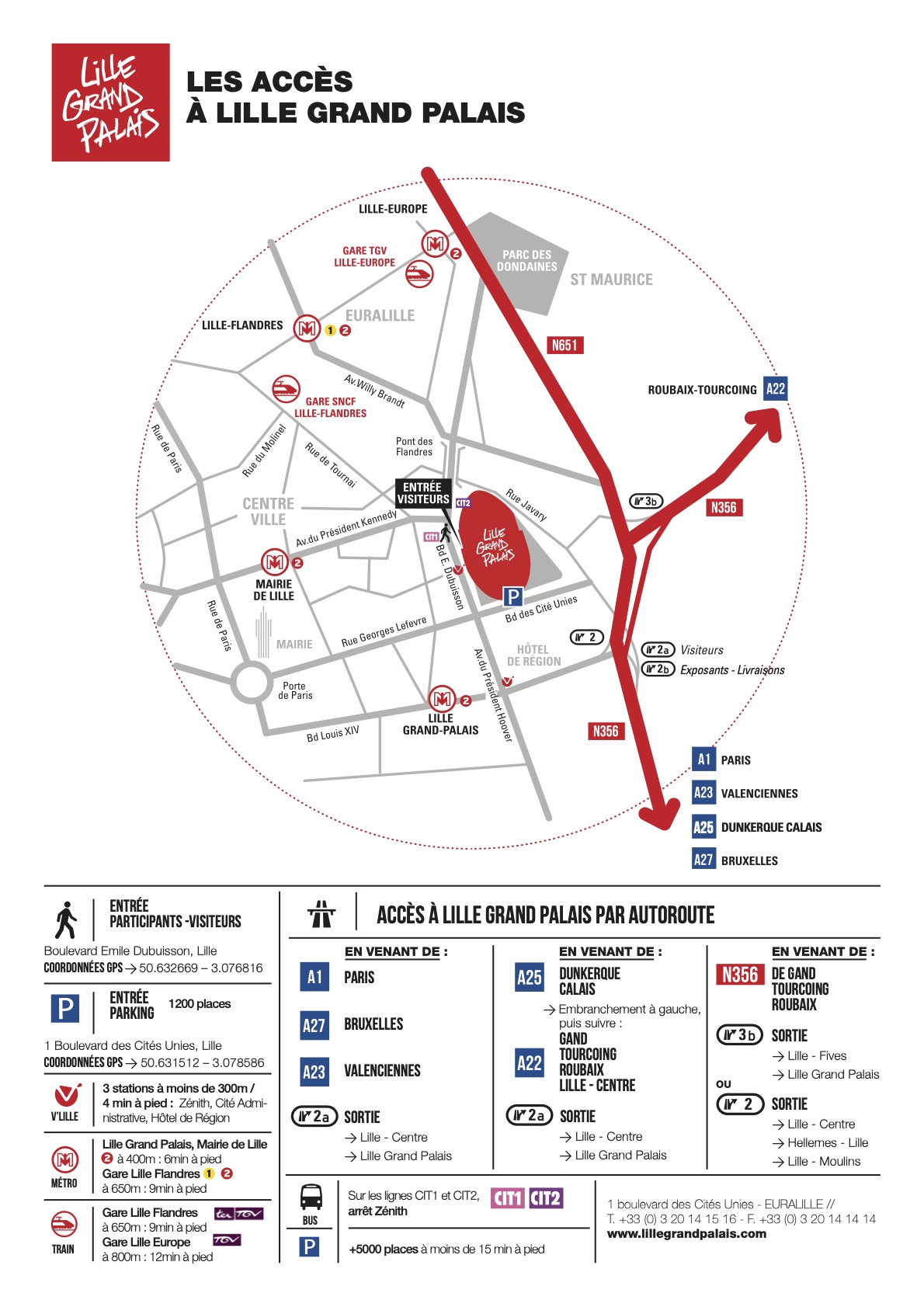 